LEGAREA ȘIRETURILORCategoria de vârstă: 6-12 aniAutor:  Stăncioiu Anca MariaCompetențe:Elevii vor ști cum să își lege șireturileElevii vor ști cum să identifice diferite moduri de legare a șireturilor Elevii își vor dezvolta autonomia personală și vor deveni mai independențiCompetențe  conform curriculumului european:http://eur-lex.europa.eu/legal-content/EN/TXT/?uri=LEGISSUM%3Ac11090Evaluare formativă:Explicarea importanței cunoașterii activității de legare a șireturilorExplicarea pașilor pentru învățarea legării șireturilorEvaluare sumativă: Legarea corectă a șireturilorVocabular/Cuvinte cheie:	Pantof, cizme, adidași, șiret, legare, nod, buclă, fundăScurtă descriere a contextului/scenariului educațional:	Elevii împreună cu profesorul vor viziona filmul ”Legarea șireturilor”. Copiii vor fi întrebați dacă știu cum să își lege șireturile. Profesorul va prezenta diferiți pantofi și diferite șireturi, arătând și semnul corespunzător acestora. Copiii vor fi întrebați dacă își amintesc din film modul corect de a lega șireturile. Ei vor viziona filmul din nou. După vizionarea filmului pot începe să exerseze legarea șireturilor. După ce elevii au exersat legarea șireturilor vor primi fișele educaționale de la profesor. Copiii vor completa fișele educaționale. Profesorul va ajuta elevii  în cazul în care este nevoie. Materiale necesare:Pantofi, cizme, adidași, șiret, fișă de lucru, laptop, televizor	Sugestii pentru utilizarea limbajului mimico-gestual: Utilizarea limbajul mimico-gestual pentru: noul vocabular, materialele necesare  activității de legare a șireturilor , etapele  realizării activității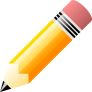 1.  Încercuiește pantofii care au șireturi:	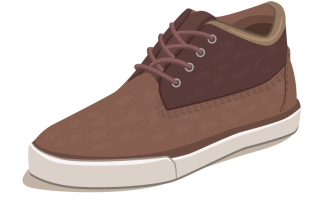 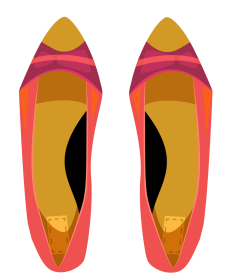 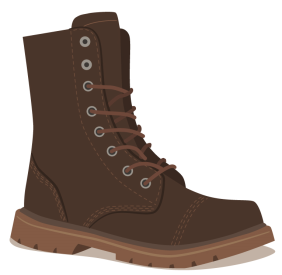 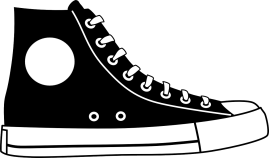 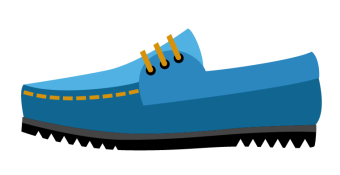 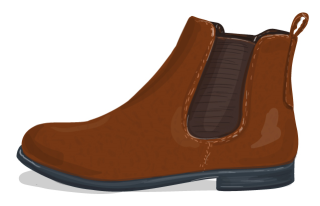 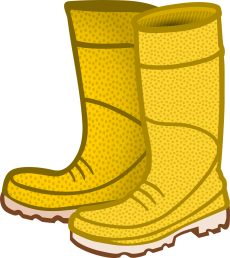 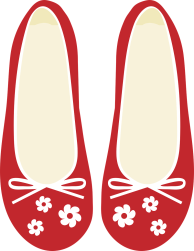 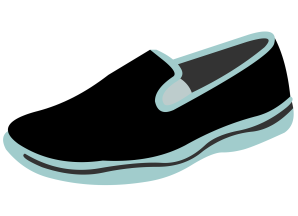 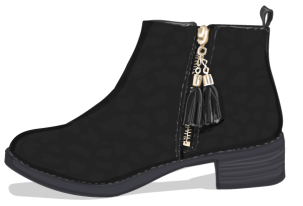 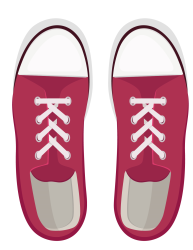 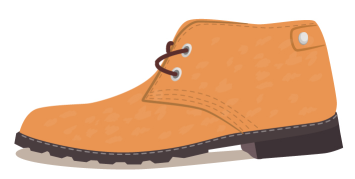 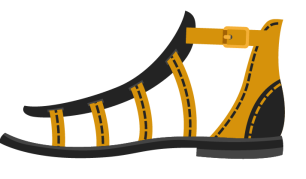 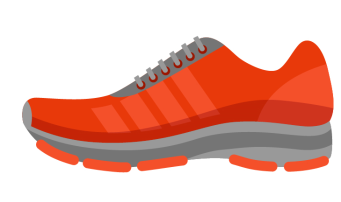 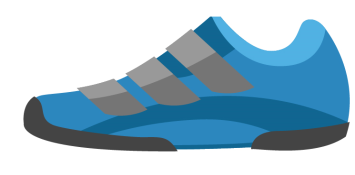 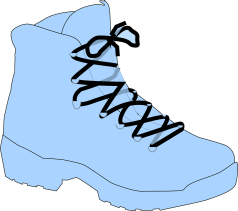 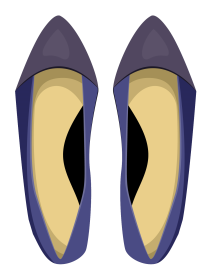 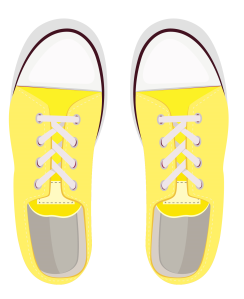 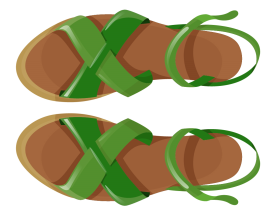 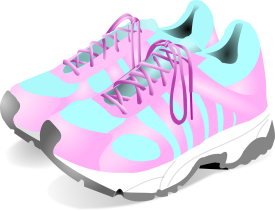 2. Unește cu o linie pantofii care sunt la fel.                   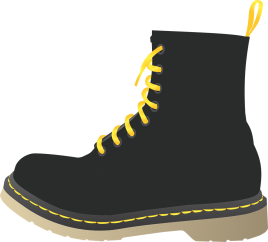 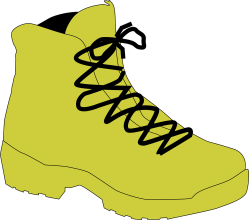 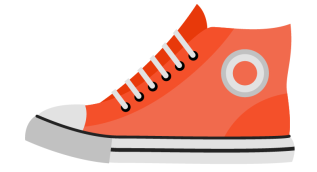 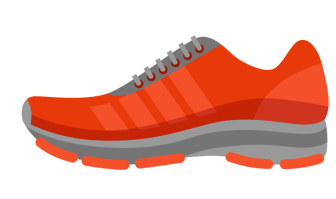 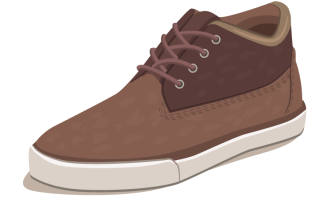 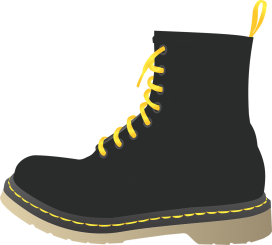 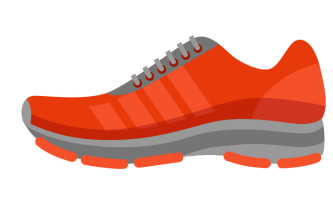 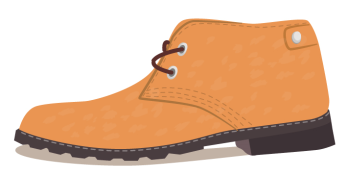 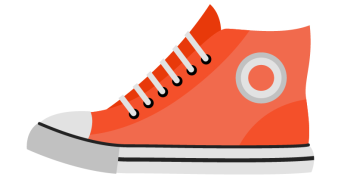 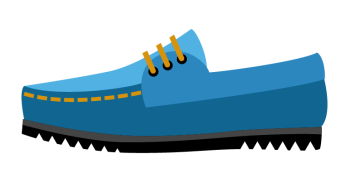 3.  Găsește perechea:	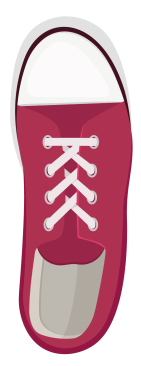 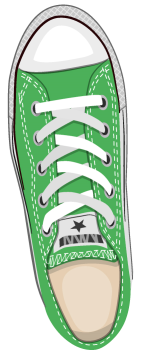 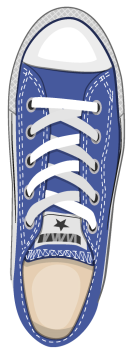 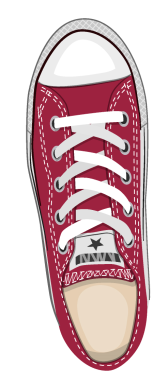 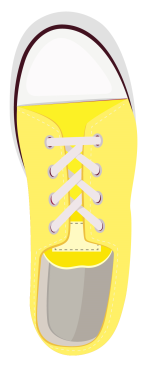 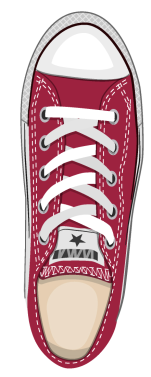 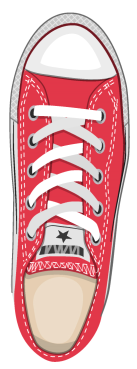 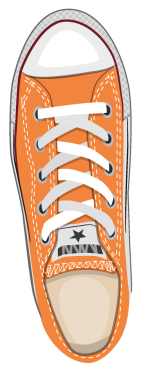 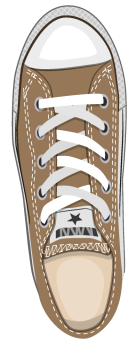 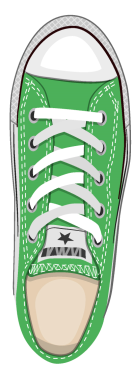 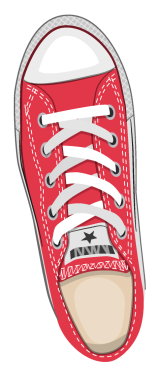 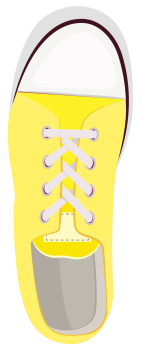 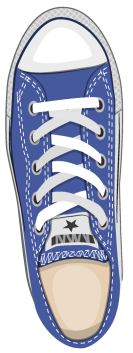 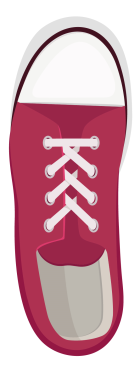 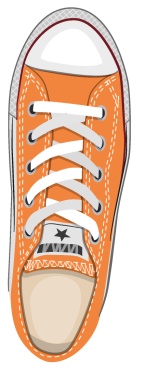 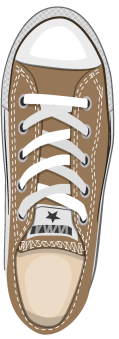 4.  Sortează pantofii în funcție de vreme: 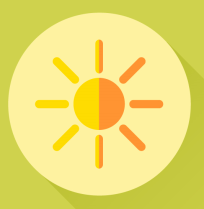 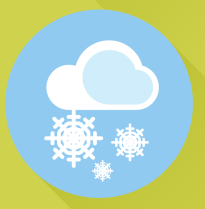 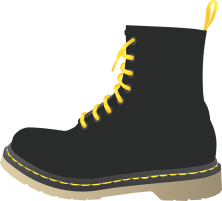 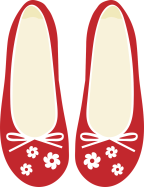 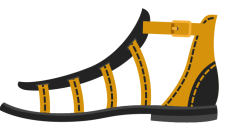 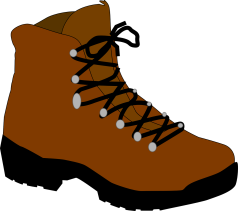 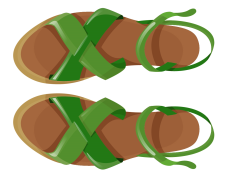 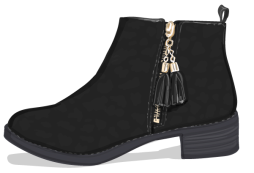 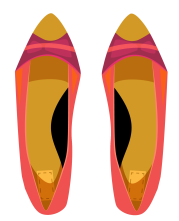 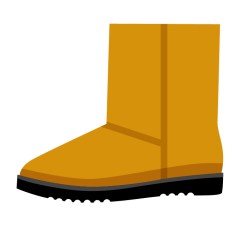 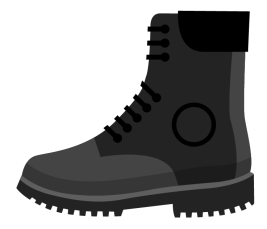 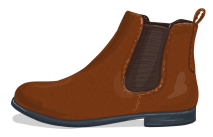 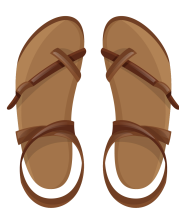 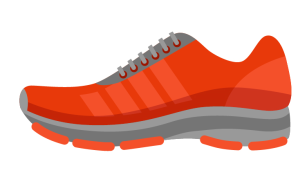 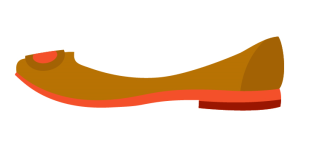 5. Ajută pantoful să își găsească șiretul: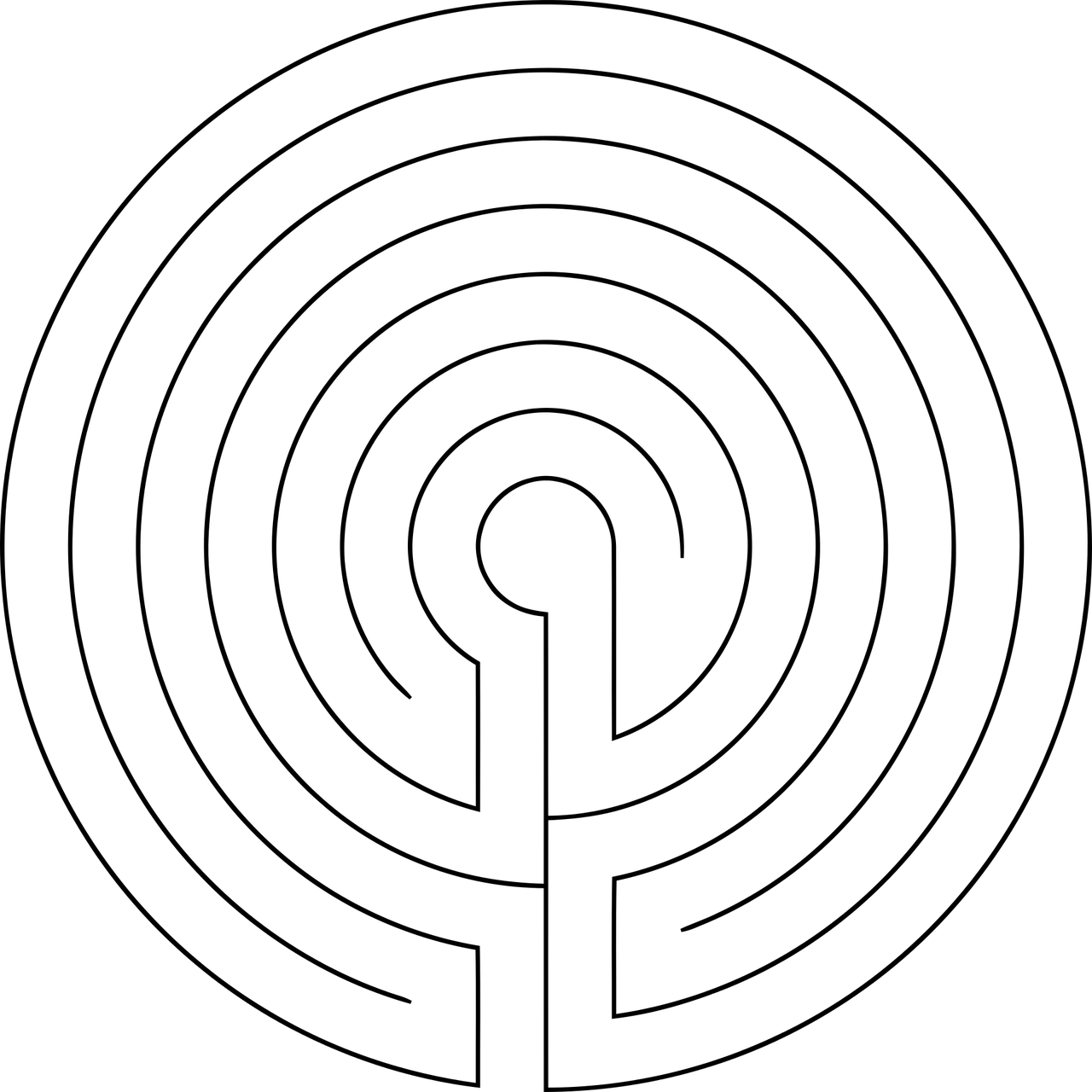 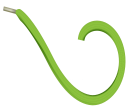 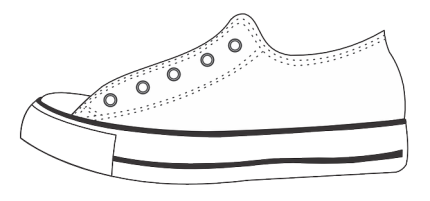 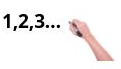 6. Aranjează imaginile în ordinea corectă.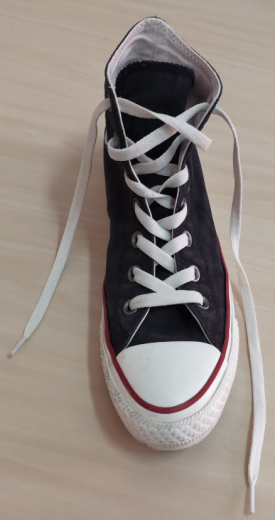 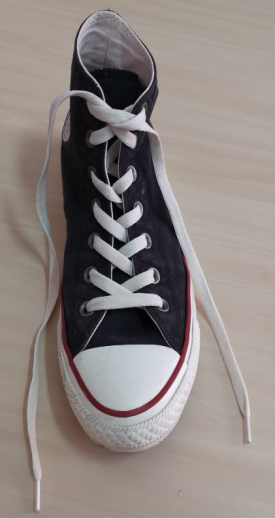 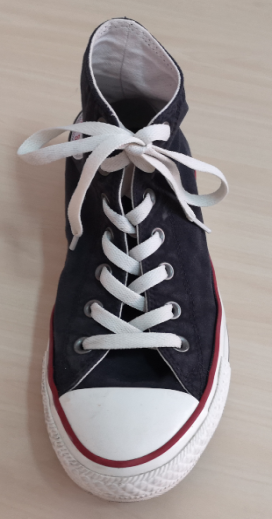 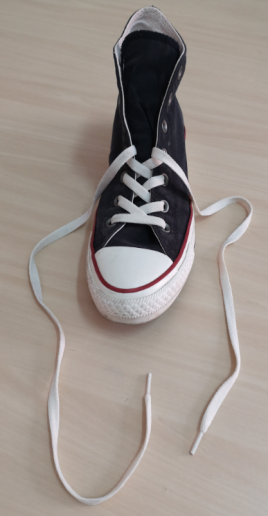 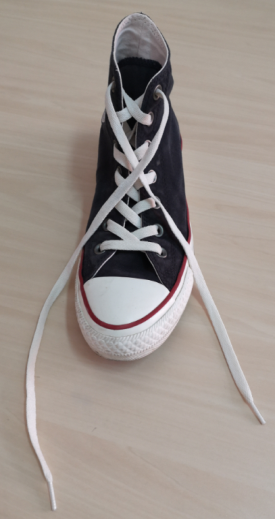 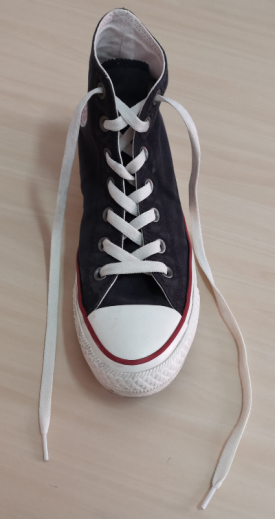 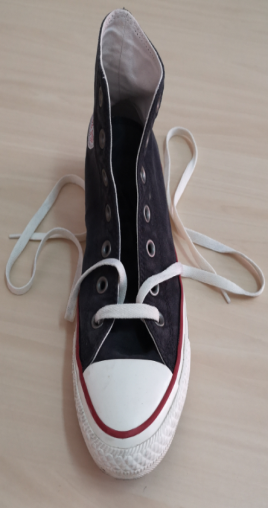 7. Aranjează imaginile în ordinea corectă.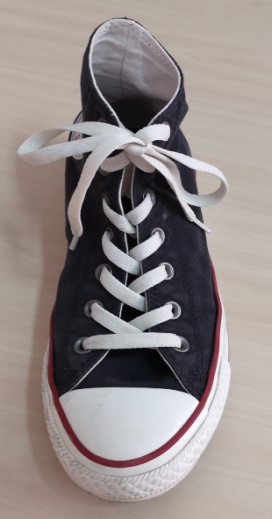 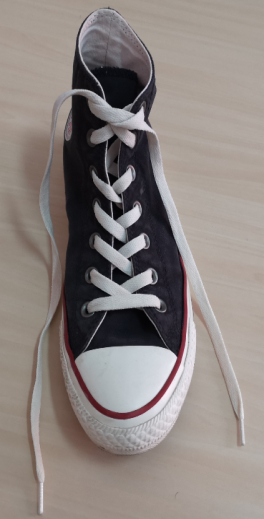 8. Aranjează imaginile în ordinea corectă.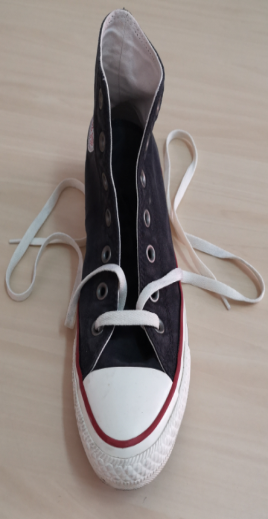 Link-uri/Resurse utile:www.freepik.comwww.pixabay.com